Last Name, First Name: _____________________________________________________________ Date: _________________________ Period: _____What the Fizz Pre-lab NotesPurpose: Students will decide which two reactants they should use and complete stoichiometric calculations to determine the amount of each reactant to produce the best tasting fizzy drink.Essential Questions:Summarize the history of soda.What tastes do baking soda and citric acid add?What is the name for trial 1 in the Kool Aid trials? (it’s either control or experimental) and why?Thinking Side 				Main Notes SideA Fizzy History:		Citric Acid:Draw the molecular structure of citric acidBaking Soda:(Sodium Bicarbonate)Draw the molecular structure of baking sodaTrial 1: Plain Kool Aid		1.				2.				3.Trial 2: Kool Aid and Citric Acid	1.				2.				3.				4.Trial 3:Kool Aid and Baking Soda	1.				2.				3.				4.Summary (To complete a summary, please answer the essential questions in complete sentences)Summarize the history of soda.What tastes do baking soda and citric acid add?What is the name for trial 1 in the Kool Aid trials? (it’s either control or experimental) and why?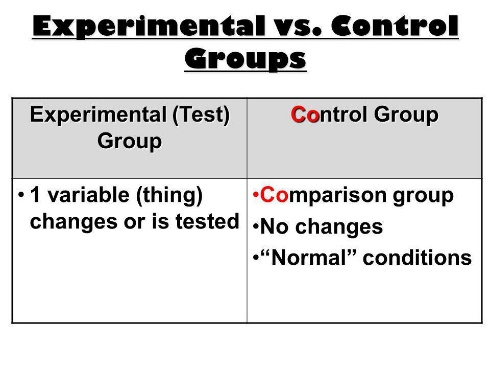 